Kwestionariusz: STYL UCZENIA SIĘ(autor: David A. Kolb)Instrukcja	Celem tego kwestionariusza jest ustalenie, jaka jest Twoja metoda uczenia się. Prosimy o przypisanie najwyższej rangi (najwyższej liczby punktów) tym zdaniom, które najlepiej opisują sposób, w jaki się uczysz, a niskiej rangi (najmniejszej liczby punktów) tym zdaniom, które nie charakteryzują Twojego sposobu uczenia się. Nie ma tu odpowiedzi dobrych i złych. Różne cechy charakterystyczne opisane w Kwestionariuszu są równie dobre, a wypełnienie tego Kwestionariusza ma posłużyć do opisania tego, jak się uczysz, nie zaś do oceniania Twoich umiejętności uczenia się. 	W Kwestionariuszu umieszczono dwanaście zdań o różnej treści, w zależności od tego, czy jako zakończenie wybierze się  punkt a, b, c czy d. Przy zakończeniu zdania, które  najlepiej opisuje Twój sposób uczenia się, postaw cyfrę 4; przy zdaniu, które jest następne w kolejności - cyfrę 3;  cyfrę 2 - przy takim zakończeniu zdania, które jeszcze słabiej opisuje Twój styl uczenia się; a cyfrę 1 - przy zdaniu, które w najmniejszym stopniu opisuje Twój sposób uczenia się. Różne zakończenia tego samego zdania nie mogą mieć tych samych rang.Przykład: Kiedy uczę się czegoś:                                           	 2a) jestem szczęśliwy.................................................				 1b) jestem szybki.......................................................                                              3c) myślę logicznie.....................................................                                              4d) jestem uważny.....................................................1. Kiedy uczę się czegoś:a) lubię, gdy porusza to moje uczucia..........................................................b) lubię obserwować i słuchać co się dzieje..................................................c) lubię rozmyślać o różnych sprawach i analizować je.................................d) lubię robić coś, działać............................................................................ 2. Najwięcej mogę się nauczyć kiedy:a) zaufam swojej intuicji i uczuciom............................................................ .b) słucham i obserwuje uważnie....................................................................c) logicznie rozumuję....................................................................................d) pracuję ciężko i widzę rezultaty................................................................3. W czasie uczenia się czegoś:a) angażuje się  emocjonalnie i silnie reaguje na to czego się uczę....................b) odnoszę się do tego spokojnie i z rezerwą...................................................c) mam tendencję do pojmowania rzeczy rozumowo.......................................d) czuje się za wszystko odpowiedzialny.........................................................4. Uczę się czegoś poprzez:a) odczuwanie..................................................................................................b) obserwację...................................................................................................c) myślenie.......................................................................................................d) działanie.......................................................................................................5. Kiedy uczę się czegoś:a) jestem otwarty na nowe doświadczenia.......................................................b) przyglądam się wszystkim aspektom zagadnienia.........................................c) lubię analizować zagadnienia i  badać ich szczegółowe aspekty....................d) lubię eksperymentować................................................................................6. W czasie uczenia się czegoś:a) wierzę swojej intuicji ..................................................................................b) obserwuję....................................................................................................c) myślę logicznie.............................................................................................d) jestem aktywny............................................................................................7. Najwięcej mogę się nauczyć dzięki:a) osobistym kontaktom z ludźmi ...................................................................b) obserwacji..................................................................................................c) spójnej teorii...............................................................................................d) możliwości sprawdzenia i zastosowania wiedzy w praktyce........................8. Kiedy uczę się czegoś:a) czuję się w to osobiście zaangażowany.....................................................b) zanim podejmę  działania potrzebuję czasu do namysłu.............................c) lubię opierać się na różnych teoriach.........................................................d) lubię widzieć rezultaty mojej pracy...........................................................9. Najwięcej mogę się nauczyć:a) kiedy zaufam swoim odczuciom..............................................................b) zdam się na własną obserwację................................................................c) w oparciu o własne koncepcje i pomysły.................................................d) kiedy sam mogę wszystko wypróbować..................................................10. W czasie uczenia się czegoś:a) jestem osobą nastawioną na akceptację ...................................................b) jestem osobą chłodną i z rezerwą.............................................................c) jestem osobą racjonalną............................................................................d) jestem osobą odpowiedzialną....................................................................11. Kiedy uczę się czegoś:a) bardzo się we wszystko angażuję............................................................b) lubię obserwować...................................................................................c) oceniam i wydaję opinie..........................................................................d) lubię być aktywny...................................................................................12. Najwięcej mogę się nauczyć kiedy:a) nastawię się na bezstronny odbiór...........................................................b) jestem ostrożny i poddający w wątpliwość..............................................c) dokonuję analizy koncepcji i pomysłów...................................................d) stosuję rozwiązania w praktyce.............................................................. ARKUSZ  WYNIKÓWWpisz rangi jakie przypisałeś poszczególnym zdaniom a następnie podsumuj każdą kolumnę:Otrzymasz wyniki w zakresie czterech wymiarów:- konkretnego przeżycia (KP)- refleksyjnej obserwacji (RO)- abstrakcyjnego uogólniania (AU)- aktywnego eksperymentowania (AE)Następnie wyniki przenieś na wykres  i zaznacz otrzymaną liczbę punktów przy każdym z wymiarów. CYKL UCZENIA SIĘ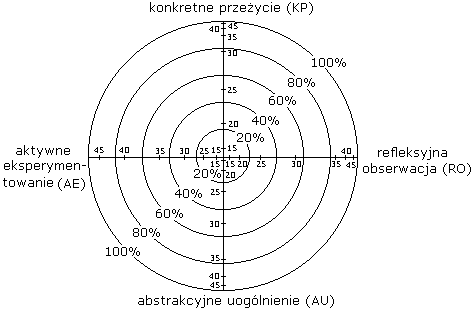 Punkty można połączyć liniami ciągłymi. Uzyskany kształt pokaże Ci, którego sposobu uczenia używasz najczęściej, a którego najrzadziej. Sposoby te są zarazem stadiami czteroelementowego cyklu uczenia się. Różne osoby ucząc się, startują z różnych punktów cyklu. Efektywne uczenie się wymaga jednak przejścia przez wszystkie stadia. Często w czasie uczenia się dochodzi do wielokrotnego powtórzenia cyklu.CZTERY STADIA CYKLU UCZENIA SIĘ I TWOJE MOCNE STRONYKażde stadium uczenia się daje się szczegółowo scharakteryzować. Niektórzy ludzie preferują wybrane stadia. Zalety korzystania z poszczególnych stadiów przedstawia poniższe zestawienie.Bardziej szczegółowy opis osób preferujących poszczególne stadia uczenia się przedstawia się następująco:KONKRETNI„Konkretni” są aktywistami angażującymi się w pełni i bez uprzedzeń w każdą nowa sytuację. Cieszy ich chwila obecna i najwięcej przyjemności odczuwają, gdy są zdominowani przez bezpośrednie doznania. Charakteryzują się otwartością i brakiem sceptycyzmu, co sprawia, że z entuzjazmem podchodzą do wszelkich nowinek. Ich motto to „wszystkiego trzeba raz spróbować”. Rzucają się na oślep w „paszczę lwa”. Ich dni są pełne działania. Uwielbiają doraźne „zażegnywanie ognia” w sytuacjach kryzysowych. Problemy rozwiązują na drodze „burzy mózgów”, spontanicznego poszukiwania wielu możliwych rozwiązań. Kiedy tylko przygasa podniecenie związane z jednym zadaniem, rozglądają się za następnym. Najlepiej czują się w obliczu wyzwania związanego z nowymi doświadczeniami, ale brak im zainteresowania procesem wdrażania i konsolidacji rozwiązań. Są nieustannie zaangażowani w sprawy innych, ale robiąc to starają się być w centrum uwagi. Są duszą towarzystwa i starają się, aby wszystko działo się wokół ich osoby.REFLEKSYJNIOsoby refleksyjne lubią z dystansu zastanawiać się nad zdarzeniami, obserwując je ze wszystkich możliwych punktów widzenia. Zbierają dane, zarówno bezpośrednio jak i za pośrednictwem innych i chcą je dokładnie przetrawić przed wyciągnięciem wniosków. Głównie liczy się dla nich proces gromadzenia i analizowanie danych o zjawiskach i zdarzeniach, tak więc mają tendencję do odkładania wniosków na ostatnia chwilę. Ich filozofia życiowa to rozwaga i metodyczne podejście, motto: „sprawdź grunt” i „odłóż decyzję do rana”. Są to ludzie rozważni, którzy lubią zastanowić się nad wszelkimi możliwymi aspektami i implikacjami decyzji przed jej podjęciem. Na zebraniach wolą pozostawać na drugim planie. Interesuje ich obserwacja innych w działaniu. Słuchają i starają się zaobserwować ogólny kierunek dyskusji, zanim zabiorą w niej głos. Mają tendencję do pozostawania w tle, sprawiają wrażenie osób z dystansem, tolerancyjnych i niewzruszonych. Kiedy działają, robią to w ramach ogólnej wizji działania, łączącej w sobie przeszłość i teraźniejszość, obserwacje innych i własne. ABSTRAKCYJNIAbstrakcyjni przyswajają i integrują obserwacje tworząc złożone lecz logicznie niepodważalne teorie. Podchodzą do problemów w sposób logiczny, krok po kroku. Asymilują pozornie rozbieżne fakty, budując spójne teorie. Mają tendencję do perfekcjonizmu, nie spoczną aż nie uporządkują i zaszufladkują wszystkich elementów. Lubią analizować i syntetyzować fakty. Interesują ich podstawowe założenia, zasady, teorie, modele i systemy rozumowania. W ich filozofii życiowej główną rolę gra racjonalizm i logika, ich mottem jest:  „jeżeli to jest racjonalne, musi być dobre”. Pytania, które często zadają: „Czy to ma sens?” „Jak się to ma do...?”, „Jakie są podstawowe założenia?” Patrzą na wszystko z dystansu, analitycznie. Skłaniają się raczej w stronę racjonalnego obiektywizmu, niż subiektywnych i mglistych rozważań. Ich podejście do problemów cechuje konsekwentna logika. Taki jest ich sposób myślenia i sztywno odrzucają wszystkie elementy z nim niezgodne. Wolą maksymalizować stopień pewności i czują się niepewnie w obliczu sądów subiektywnych, myślenia „okrężnego”, nonszalanckiego podejścia do problemów.AKTYWNIAktywni lubią wypróbowywać pomysły, teorie i techniki, sprawdzają jak działają one w praktyce. Wyszukują nowe pomysły i przy pierwszej okazji eksperymentują z ich zastosowaniem. Są typem ludzi, którzy wracają z kursów i szkoleń pełni pomysłów, które chcą natychmiast wypróbować. Lubią przystępować natychmiast do dzieła i bezzwłocznie korzystać z pomysłów, które do nich przemawiają. Nie lubią owijania rzeczy w bawełnę i zazwyczaj ze zniecierpliwieniem podchodzą do rozwlekłych dyskusji, które nie owocują konkretnymi rozwiązaniami. Z zasady są praktyczni i konkretni, lubią podejmować praktyczne decyzje i rozwiązywać problemy. Problemy i szanse postrzegają w kategorii wyzwań. Ich motto to: „zawsze znajdzie się lepszy sposób” i „to co działa, musi być dobre”.STYLE UCZENIA SIĘ - INTERPRETACJAPoszerzone badania cyklu uczenia się wykazały, że ludzie w rzeczywistości charakteryzują się kombinacją opisanych powyżej sposobów uczenia się. Ostatecznie ustalono istnienie czterech stylów uczenia się wynikających z połączenia umiejętności niekiedy biegunowych i sprzecznych. Osoby reprezentujące owe style to:akomodatordywergerkonwergerasymilatorZrozumienie własnego stylu uczenia się - jego słabych i mocnych stron - prowadzi do rozszerzenia umiejętności uczenia się  i szerszego korzystania z doświadczenia.Siatka stylów uczenia się.Uzyskaną punktację zawartą w  arkuszu wyników  należy wpisać do poniższych kratek i wyliczyć różnice:              -                    =                                            -                    =  AU             KP       	 AU-KP                   AE           RO           AE-RODodatni wynik różnicy AU-KP wskazuje na abstrakcyjne stadium cyklu uczenia się, wynik ujemny wiąże się ze stadium konkretnym. Podobnie dodatnia lub ujemna wartość różnicy AE-RO wskazuje na stadium aktywne lub refleksyjne.Poprzez umieszenie powyższych różnic na osi współrzędnych, tworzących  siatkę stylów uczenia się odczytujemy, której ćwiartce odpowiada własny  styl uczenia się. Im  jest on bliższy środka siatki tym bardziej zrównoważony i różnorodny sposób uczenia się . 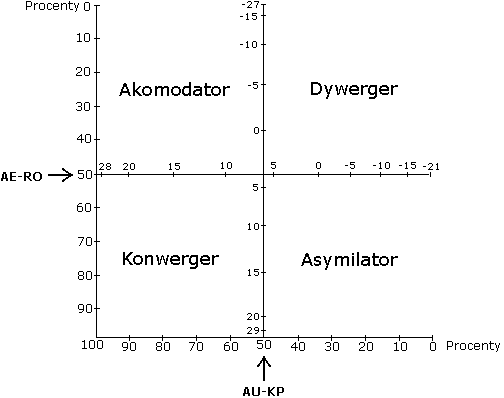 Umiejscowienie wyniku na obrzeżach siatki oznacza szczególną tendencję do korzystania tylko z jednego stylu. Poniżej zawarty został opis czterech stylów uczenia się.STYL KONWERGENCYJNYJest kombinacją abstrakcyjnego uogólniania i aktywnego eksperymentowania. Osoby posługujące się tym stylem uczenia się wykazują największe zdolności do praktycznego zastosowania teorii. Styl ten jest najlepszy w takich sytuacjach jak np. test inteligencji. Konwergerzy skupiają się na określonym problemie, raczej nie wykazują emocji, bardziej interesują ich zadania i rzeczy aniżeli problemy ludzkie.  Te umiejętności są szczególnie użyteczne w zawodach tzw. technicznych.STYL DYWERGENCYJNYDominuje w nim konkretne przeżycie i refleksyjna obserwacja. Charakterystyczna jest w nim zdolność do wyobraźni, spostrzegania konkretnej sytuacji z różnych punktów widzenia i organizacji wielu relacji w spójną całość. Dywerger najlepiej działa w sytuacjach wymagających generowania myśli (np. burza mózgów), wykazuje zainteresowanie ludźmi, jest zaangażowany emocjonalnie w to co robi. Wykazuje również szerokie zainteresowania kulturalne i lubi gromadzić informacje. Te umiejętności wspomagają efektywność działania dywergera w obszarach kultury, sztuki, rozrywki i szeroko pojętych usług. STYL ASYMILACYJNYDominujące w nim jest abstrakcyjne uogólnienie i refleksyjna obserwacja. Asymilator wykazuje zdolność do tworzenia modeli teoretycznych, scalania obserwacji w zintegrowane wyjaśnienia. Mniej ważne są problemy ludzkie praktyczne, ważniejsze jest aby teoria była logiczna i precyzyjna. Styl ten bywa stosowany najczęściej w dziedzinach związanych z informacją i nauką.STYL AKOMODACYJNYDominuje tu konkretne przeżycie i aktywne eksperymentowanie. Akomodator potrafi lepiej niż kto inny wprowadzać w życie plany i eksperymentować, jest zdolny do osobistego zaangażowania się w nowe doświadczenia. Częściej ryzykuje i sprawia mu przyjemność adaptowanie się do nowych warunków. Te umiejętności widoczne są w zawodach wymagających aktywności i działania takich jak prowadzenie marketingu i sprzedaży.ŚWIADOMOŚĆ STYLU UCZENIA SIĘSpostrzegane z szerokiej perspektywy uczenie się jest centralnym zadaniem życiowym jednostki i w dużym stopniu od niego zależy jej rozwój. Indywidualny styl uczenia się może mieć wpływ na wybór kariery zawodowej, stosunki z innymi ludźmi w tym funkcjonowanie w zespole i zarządzanie nim, podejmowanie decyzji oraz rozwiązywanie problemów. W tym ostatnim wypadku świadomość i zrozumienie własnego stylu uczenia się pomaga w identyfikacji własnych słabych i mocnych stron w funkcjonowaniu zawodowym. Poniższy diagram pokazuje związki między poszczególnymi stadiami procesów uczenia się i rozwiązywania problemów.Korzystanie z określonego stylu może mieć swoje dobre i złe strony. Ważne staje się zatem zwrócenie uwagi na potencjalne niebezpieczeństwa takiej preferencji. Możliwa staje się wówczas świadoma  praca nad zapobieganiem brakom i pełne wykorzystanie zalet stylu. Rozwój zdolności uczenia się jest możliwy przy użyciu trzech strategii:1. Rozwój sieci wsparcia	Strategia ta oznacza funkcjonowanie w zespole osób, które reprezentują style inne niż nasz i jednocześnie go uzupełniają. Efekty uczenia się są wówczas wzmacniane dzięki pracy zespołowej. Wymaga to rozpoznawania i akceptacji różnic między ludźmi w tym zakresie.2. Harmonijne dopasowanie stylu uczenia się do sytuacji życiowych.	Oznacza wybór takich zadań i ról zawodowych, które umożliwią wykorzystanie mocnych stron naszego stylu.3. Ćwiczenie i rozwój umiejętności uczenia się, pozostających w sferze naszych słabości.	Strategia ta wymaga elastyczności działania i tolerancji dla własnych błędów. Rozwija ona jednocześnie zdolności adaptacyjne do zmieniających się sytuacji.              Odpowiedzi (Skale)Nr zdaniaa(KP)b(RO)c(AU)d(AE)123456789101112Suma:Konkretne przeżycie (KP)W tym stadium cyklu uczenia się szczególnie ważne  są osobiste kontakty z ludźmi w codziennych sytuacjach. W stadium tym istnieje tendencja do ufania bardziej uczuciom niż racjonalnym przesłankom. Daje to podstawy do bycia otwartym na nowe idee i skłonnym do podejmowania zmian.Uczenie się „emocjonalne”skupienie się na doświadczeniu „tu i teraz”zwrócenie się „ku ludziom”uprawnienie do wyrażania uczućRefleksyjna obserwacja (RO)W tym stadium rozpatrują koncepcje i sytuacje z różnych punktów widzenia, kładąc nacisk na cierpliwość, obiektywizm i ostrożny osąd. Stadium to nie musi wiązać się z podejmowaniem działania. Uczenie się „obserwacyjne”możliwość spostrzegania spraw z różnych perspektywczas na refleksję, role słuchacza i obserwatoraposzukiwanie „znaczenia” rzeczyAbstrakcyjne uogólnienie (AU)W tym stadium uczenie się wymaga zastosowania rozumowania logicznego w celu zrozumienia problemów lub sytuacji. W dojściu do rozwiązania problemu ważne staje się zakotwiczenie w teorii oraz systematyczne planowanie.. Uczenie się „symboliczne”analiza logicznanacisk na tworzenie pojęćsystematyczne planowanieAktywne eksperymentowanie (AE)Uczenie się w tym stadium przybiera aktywne formy. Wymaga eksperymentowania i wpływania na otoczenie. Konieczne staje się nastawienie praktyczne i branie pod uwagę realnych skutków działańUczenie się przez działaniemożliwość podejmowania ryzykaumiejętność doprowadzania działań do końcawprowadzanie zmian w otoczeniu i wpływanie na innych